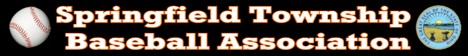 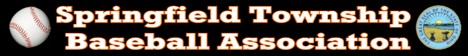 http://stba.teampages.com/Dear Friends of the STBA, Springfield Township Baseball Association is a non-profit, all volunteer organization which provides supervised baseball and softball programs to the youth of our community.  Our main objective is to present to them the ideals of good sportsmanship, honesty, loyalty, courage and respect for others so they may be well adjusted, stronger and happier children and will grow to be good, decent, healthy and trustworthy citizens.  We are asking that you support us in our efforts. The following page illustrates how different levels of support provide a platform that recognizes your organization as a supporter of youth sports and of the community you operate in. We hope you agree that support of the STBA is a benefit to both the youth of our community and your organization.  We thank you in advance for your time and generosity. Sincerely, Springfield Township Baseball Association Board of Trustees 2021 Sponsorship Levels Home Run Sponsor - $1000 donation 4'x8' Backstop sign on 1 field 3'x4' outfield sign on each of the other 4 fields Home Run Sponsor recognition on the front page of STBA website Double Play - Team and Field Sponsor - $500 donation Combination of Team and Field Sponsorship Team Sponsor - $325 donation Team sponsorship (uniforms) for one STBA team (past year sponsors given preference) Sponsor recognition on STBA website sponsorField Sponsor - $200 donation 3'x4' outfield sign on one STBA field Sponsor recognition on STBA website sponsor page Batter Up Sponsor - $75 donation 11x14 inch sign displayed at STBA ComplexSponsor recognition on STBA website sponsor page If your business cannot help by donating for one of the above sponsor packages, please still consider donating an item for our 1st annual Chinese Auction that will be held on opening day at the complex.  I will follow up in the coming weeks, you can also reach me at the number below.2021 Sponsor Registration Form 2020 Sponsor Levels ______ 	Home Run Sponsor - $1000 Donation ______	Double Play Sponsor - $500 Donation ______	Team Sponsor - $325 Donation______ 	Field Sponsor - $200 Donation ______          Batter Up Sponsor - $75 DonationTotal 2021 Donation: _____________   Signature _________________________________________ Date __________________ All sponsorship donations are due by: March 1st 2021Please refer any questions to: Virgil Phillis (330) 565-3062 or Martin Rakoff (234) 855-5550Mail Form and Payment to: Springfield Township Baseball Association, PO Box 92, New Middletown OH 44442Sponsor Name   ____________________________________________ Address 	 _____________________________________________ City, State, ZIP _____________________________________________ Contact Name _____________________________________________ Phone 	 _____________________________________________ Email  	 _____________________________________________ Website 	 _____________________________________________ 